Η Άννα ανακοινώνει τη γέννηση του μικρού αδελφού της,Γιώργου ΚινήνηΗ Άννα ανακοινώνει τη γέννηση του μικρού αδελφού της,Γιώργου ΚινήνηΗΜΕΡΟΜΗΝΙΑ: [Ημερομηνία], ΩΡΑ: 3:47 πμ
ΒΑΡΟΣ: 3 κιλά, ΥΨΟΣ: 51 εκατοστάΜε αγάπη, Γιάννης, Χριστίνα, Γιώργος και ΆνναΗΜΕΡΟΜΗΝΙΑ: [Ημερομηνία], ΩΡΑ: 3:47 πμ
ΒΑΡΟΣ: 3 κιλά, ΥΨΟΣ: 51 εκατοστάΜε αγάπη, Γιάννης, Χριστίνα, Γιώργος και Άννα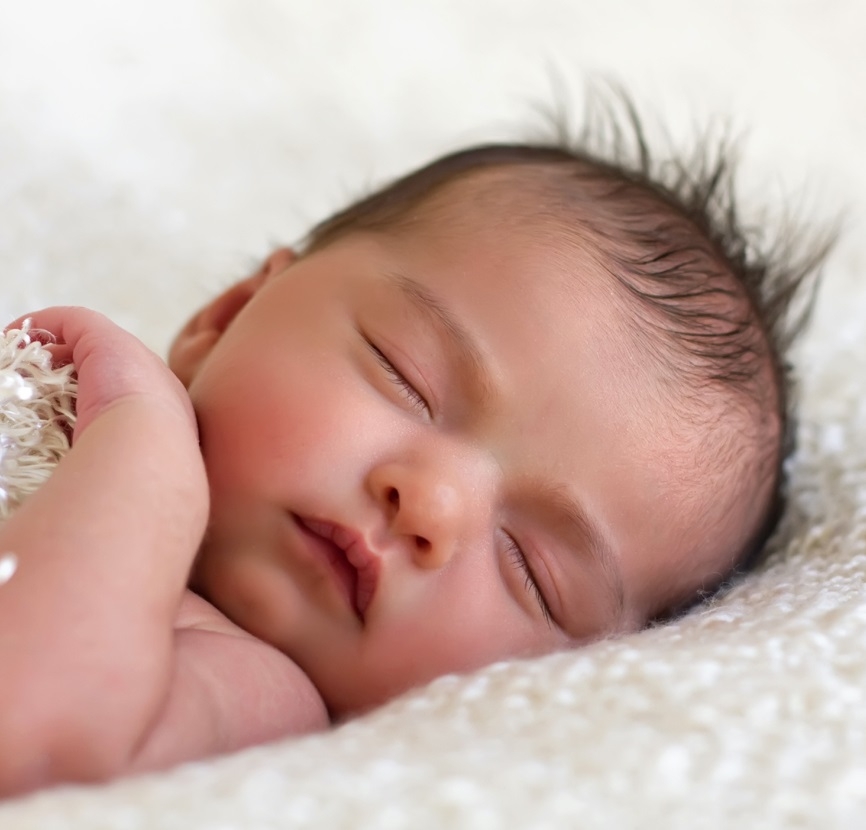 